AIRCRAFT MECHANICS 47.0600.50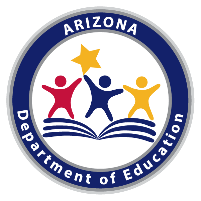 TECHNICAL STANDARDSAn Industry Technical Standards Validation Committee developed and validated these standards on February 23, 2012. The Arizona Career and Technical Education Quality Commission, the validating authority for the Arizona Skills Standards Assessment System, endorsed these standards on May 16, 2012. Modifications were made on June 3, 2017 to better align standards 8, 9, and 10 with the FAA requirements.Note: Arizona’s Professional Skills are taught as an integral part of the Aircraft Mechanics program.AIRCRAFT MECHANICS 47.0600.50TECHNICAL STANDARDSAn Industry Technical Standards Validation Committee developed and validated these standards on February 23, 2012. The Arizona Career and Technical Education Quality Commission, the validating authority for the Arizona Skills Standards Assessment System, endorsed these standards on May 16, 2012. Modifications were made on June 3, 2017 to better align standards 8, 9, and 10 with the FAA requirements.Note: Arizona’s Professional Skills are taught as an integral part of the Aircraft Mechanics program.The Technical Skills Assessment for Aircraft Mechanics is available SY2014-2015.The Technical Skills Assessment for Aircraft Mechanics is available SY2014-2015.STANDARD 1.0 PERFORM ELECTRICAL MAINTENANCE AND REPAIRSTANDARD 1.0 PERFORM ELECTRICAL MAINTENANCE AND REPAIR1.1Calculate and measure electrical power1.2Measure voltage, current, resistance, and continuity1.3Determine the relationship of voltage, current, and resistance in electrical circuits1.4Read and interpret aircraft electrical circuit diagrams, including solid-state devices and logic functionsSTANDARD 2.0 PREPARE AIRCRAFT DRAWINGSSTANDARD 2.0 PREPARE AIRCRAFT DRAWINGS2.1Identify aircraft drawings and symbols and interpret system schematics2.2Draw sketches of repairs and alterations2.3Interpret graphs and charts prior to maintaining and repairing systemsSTANDARD 3.0 WEIGH AND BALANCE AIRCRAFTSTANDARD 3.0 WEIGH AND BALANCE AIRCRAFT3.1Weigh aircraft3.2Perform weight and balance check and record dataSTANDARD 4.0 MAINTAIN AND REPAIR FLUID LINES AND FITTINGSSTANDARD 4.0 MAINTAIN AND REPAIR FLUID LINES AND FITTINGS4.1Fabricate and install rigid fluid lines4.2Fabricate and install flexible fluid linesSTANDARD 5.0 INSPECT AND TEST AIRCRAFT MATERIALS AND PROCESSESSTANDARD 5.0 INSPECT AND TEST AIRCRAFT MATERIALS AND PROCESSES5.1Identify and select nondestructive testing processes5.2Identify and select aircraft hardware and materials5.3Perform precision measurementsSTANDARD 6.0 PERFORM GROUND OPERATION AND SERVICESSTANDARD 6.0 PERFORM GROUND OPERATION AND SERVICES6.1Identify types of fires and fire extinguishers6.2Identify safe practices in aircraft fueling and handling6.3Identify aircraft ground movement procedures6.4Identify procedures for securing aircraft in a variety of conditionsSTANDARD 7.0 PERFORM AIRCRAFT CLEANING AND CORROSION CONTROLSTANDARD 7.0 PERFORM AIRCRAFT CLEANING AND CORROSION CONTROL7.1Identify and select aircraft cleaning materials7.2Identify types of aircraft corrosion7.3Identify corrosion removal techniques7.4Identify corrosion treatment techniquesSTANDARD 8.0 PREPARE AIRCRAFT MAINTENANCE FORMS AND RECORDS AND INTERPRET PUBLICATIONSSTANDARD 8.0 PREPARE AIRCRAFT MAINTENANCE FORMS AND RECORDS AND INTERPRET PUBLICATIONS8.1Write descriptions of work performed using typical aircraft maintenance records8.2Complete required maintenance forms, records, and inspection reports8.3Apply information from maintenance publicationsSTANDARD 9.0 APPLY BASIC PHYSICS TO AIRCRAFT SYSTEMSSTANDARD 9.0 APPLY BASIC PHYSICS TO AIRCRAFT SYSTEMS9.1Use and understand the principles of simple machines9.2Use and understand the principles of sound, fluid, and heat dynamics9.3Use and understand the principles of basic aerodynamics9.4Use and understand the principles of aircraft structures9.5Use and understand the principles of theory of flightSTANDARD 10.0 INTERPRET MECHANIC PRIVILEGES AND LIMITATIONSSTANDARD 10.0 INTERPRET MECHANIC PRIVILEGES AND LIMITATIONS10.1Identify mechanic privileges within the limitations prescribed by FAR Part 6510.2Identify the information in FAR Part 65 pertaining to eligibility for Aviation Maintenance Technician certification and ratings